МУНИЦИПАЛЬНОЕ  ОБРАЗОВАТЕЛЬНОЕ УЧРЕЖДЕНИЕСРЕДНЯЯ ОБЩЕОБРАЗОВАТЕЛЬНАЯ ШКОЛА № 81Внеклассное мероприятие«Химия и окружающая среда».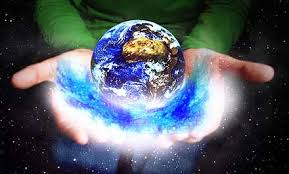 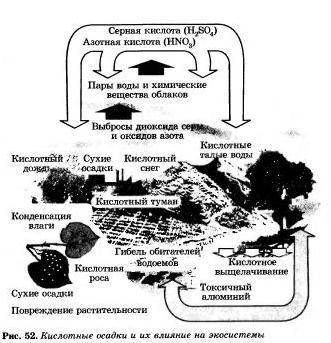 Автор Ицкович Т.Я.  учитель  химии МОУ ООШ №81г.Краснодар2011Разработка внеклассного мероприятия«Химия и окружающая среда».Цель: способствовать развитию эколого-химического мышления;              Задачи:повышение интеллектуального и культурного уровня, расширение кругозора учеников в области химии и экологии; повышение интереса к данным предметам через учебно-познавательную деятельность;воспитание чувства взаимоуважения, толерантного отношения друг к другу; развивать  умения работать в группе, создавать коллективный продукт;   формирование и развитие умения четко и правильно формулировать ответы, быстро находить верное решение;формировать у учащихся умение организовать взаимосвязь своих знаний и упорядочить их.Оборудование: проектор, компьютер, экран,  , песочные часы, презентации Power Point Правила игры: три  сборные команды по шесть человек  от параллелей 9 классов.                                 Команда называет тему и цену вопроса в баллах. Ассистент открывает вопрос.                                 На обсуждение даётся 30 сек. Жюри подсчитывает количество набранных                                   баллов. Команды отвечают по очереди. Через 2 раунда – творческое задание.Ведущий: Другого ничего в природе нетНи здесь, ни там в космических глубинах:Все – от песчинок малых до планет –Из элементов состоит единых. Дорогие участники и зрители, приветствую вас на «Своей игре  по теме «Химия и окружающая среда».  Болельщики могут помочь своей команде заработать очки, участвуя в конкурсе болельщиков.  Раунд «экологический словарь» 1 балл . Твёрдые или жидкие частицы, находящиеся в атмосфере и образующие                                                                                               туман или дым.(Аэрозоль)   2 балла. Естественное или искусственное поступление воздуха в почву, воду, горные                                                                                                                     породы.  (Аэрация) 3 балла.  Вещества, применяемые для уничтожения растений, в частности для борьбы                                               с сорняками. (Гербициды) 4 балла.Радиоактивные вещества, тяжелые металлы, техногенные химические соединения,              способствующие появлению злокачественных опухолей. (Канцерогены) Раунд «Охрана природы» 1 балл. Атмосферные осадки, содержащие кислоту. (Кислотные дожди) 2 балла. Повторяющиеся  процессы превращения веществ, перемещения атомов,                     молекул, природных вод, минеральных масс в биосфере. (Круговорот веществ)  3 балла.  Соли азотной и азотистой кислот, которые могут накапливаться в воде и                        пищевых продуктах, вызывая тяжёлые заболевания.(Нитраты и нитриты).  4 балла. Природное явление, вызванное поглощением углекислого газа, водяным паром                          энергии солнечных лучей.(Парниковый эффект)   5 баллов.  Повышение содержания в почве легкорастворимых солей, угнетающих рост                       растений и подавляющих почвенную фауну. (Засоление почв)    Раунд «Отходы и доходы» 1 балл. Эту кислоту получили в 1784г. из цитрусовых. В настоящее  время  применяется                      более дешёвое сырьё- свёкла. Кислота используется как пищевая добавка.                                                                                                                                 (Лимонная кислота) 2 балла. Часть природного сырья, которая не используется или остаётся после переработки                          и использования. (Отходы)   3 балла. Оксид углерода, который применяется в качестве теплоносителя в ядерных                                                                                                      реакторах. (Углекислый газ) 4 балла. Недостижимый идеал, к которому следует стремиться промышленным,                          транспортным, сельскохозяйственным предприятиям.(Безотходная технология) 5 баллов. Наука, изучающая технические системы, а также химическое загрязнение                           окружающей среды в результате техногенеза. (Техногеохимия)   Раунд: «Химия и здоровье»  1 балл. Всем известно, что молочнокислые продукты полезны для здоровья. Какой процесс используется для получения кефира?(Брожение) 2 балла.  Почему при отравлении нефтепродуктами противопоказано принимать жиры, растительные масла, яйца?(Углеводороды растворяются в жирах и надолго задерживаются в организме)3 балла. Известно, что бром и йод ядовиты. Почему же невропатолог может посоветовать принимать бром, а эндокринолог заявить, что вам не хватает йода?(Ядовиты простые вещества. Лекарства содержат соединения этих веществ)4 балла.  Какие покрытия для пола наиболее благоприятны для здоровья: ковровое, линолеум или краска? Почему?(На ковровом покрытии скапливается много пыли, линолеум может выделять вредные для здоровья вещества. Крашенные полы наиболее безобидны) 5 баллов.  Назовите вещество, которое может и спасти человека в случае сердечного заболевания, и мгновенно уничтожить множество людей. Почему оно так действует?(Нитроглицерин. Его действие зависит от концентрации)  Раунд «Химия и быт»1 балл. Калий содержится внутри клетки, а натрий в межклеточном пространстве, поэтому после приема соленой пищи хочется пить. Объясните данный факт.(Ионы натрия гидратируются легче, чем ионы калия, и после приема соленой пищи вода из клеток поступает в межклеточное пространство. Клетка уменьшается в объеме, рефлекторно возникает чувство жажды)2 балла.  Некоторое вещество, содержащееся в древесном дыме, позволяет получать копченую рыбу и колбасу, а раствор этого вещества используется для консервирования биологических препаратов. Какое это вещество?        (Формальдегид)  3 балла. Объясните с точки зрения химии, почему пища, содержащая пищевые волокна, создает ощущение сытости, хотя является низкокалорийной.(Благодаря множеству гидроксогрупп целлюлоза связывает воду, набухает и увеличивается в объеме)4 балла.  Стоматологи рекомендуют после еды жевать «Орбит» с ксилитом и карбамидом. Для чего в жевательную резинку добавляют эти вещества?(Ксилит – для создания сладкого вкуса, карбамид – для нейтрализации ионов водорода. Среда во рту должна быть слабощелочной) 5 баллов.  В состав хрустального стекла входят оксиды кальция, кремния, свинца. Можно ли хранить в хрустальной посуде маринад, кислое варенье? Почему?( Нельзя. Оксид свинца растворяется в кислотах, а соли свинца токсичны ).(приложение№1)Литература:  1.Имедеева Т.В. Интеллектуальная игра «Химия и здоровье»// Химия в школе. – 2007.№5.2.Капецкая Г.А.Своя игра//Химия в школе.-2007-№7 3. Маркина И.В. Современный урок химии.- Ярославль.; Академия развития.,2008